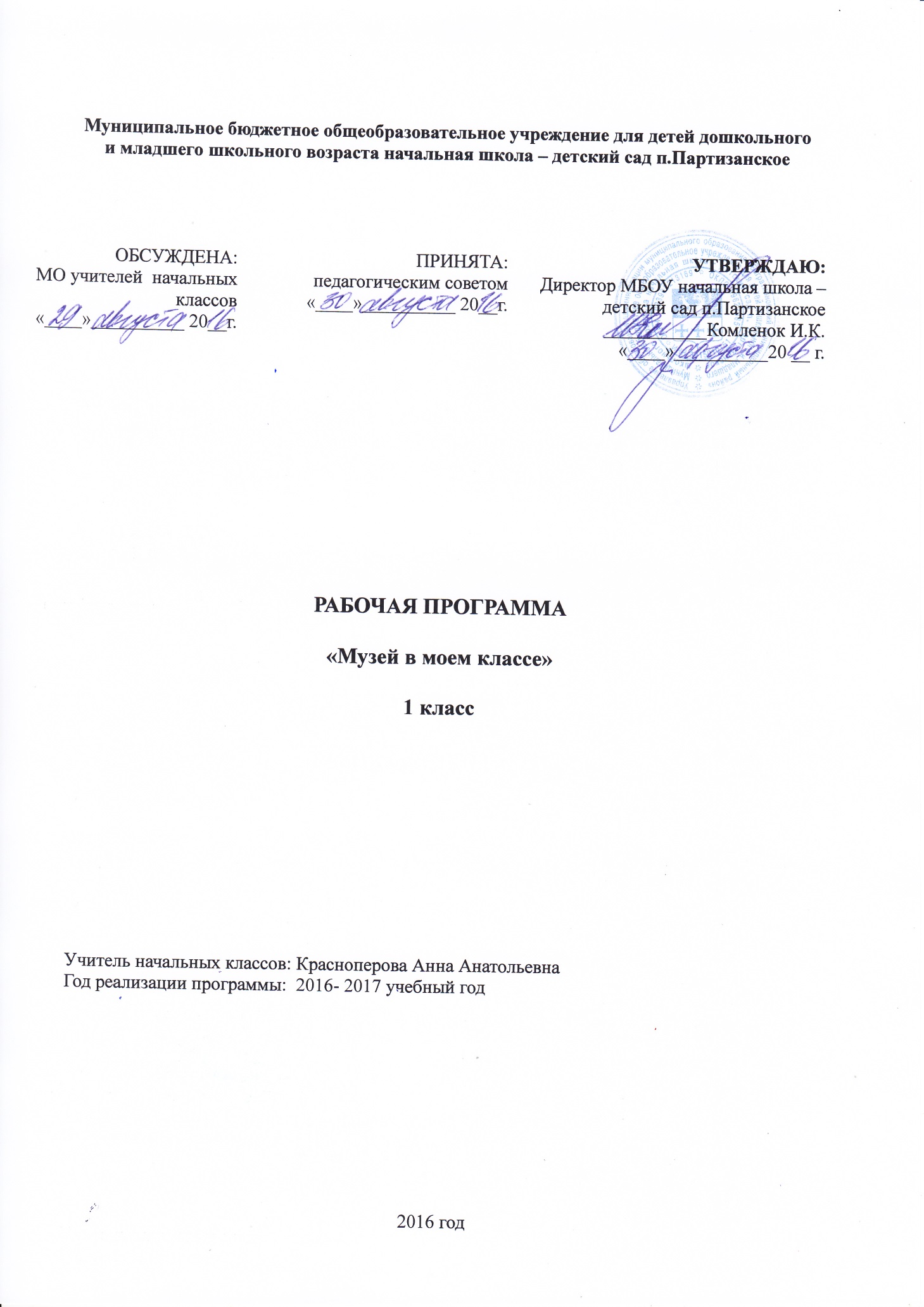 Рабочая программа курса «МУЗЕЙ В МОЕМ КЛАССЕ» составлена на основе Федерального государственного образовательного стандарта начального общего образования, авторской программы Н А Чураковой «Музей в твоём классе», УМК «Перспективная начальная школа» -Москва: Академкнига/Учебник, 2011г.ПЛАНИРУЕМЫЕ РЕЗУЛЬТАТЫ ОСВОЕНИЯ ПРЕДМЕТАКурс внеурочной деятельности способствует формированию эстетической и культурологической грамотности и соответствующих компетентностей – умений проводить наблюдения, проводить поиск информации в энциклопедиях и других изданиях, в видеотеке, в электронных носителях, в интернете, на экскурсиях, из рассказов взрослых. В результате изучения курса «Музей в твоем классе» в начальной школе должны быть достигнуты определенные результаты. Личностные результаты отражаются в индивидуальных качественных свойствах учащихся, которые они должны приобрести в процессе освоения учебного предмета по программе «В мире красоты»: -эмоционально-ценностное отношение к природе, человеку, обществу; -различать и передавать в художественно-творческой деятельности характер, эмоциональное состояние и своё отношение средствами художественного языка; -чувство гордости за культуру и искусство Родины, своего народа; -уважительное отношение к культуре и искусству других народов нашей страны и мира в целом; -понимание особой роли культуры и искусства в жизни общества и каждого отдельного человека; -сформированность эстетических чувств, художественно-творческого мышления, наблюдательности и фантазии; -сформированность эстетических потребностей — потребностей в общении с искусством, природой, потребностей в творческом отношении к окружающему миру, потребностей в самостоятельной практической творческой деятельности; -овладение навыками коллективной деятельности в процессе совместной творческой работы в команде одноклассников под руководством учителя; -умение сотрудничать с товарищами в процессе совместной деятельности, соотносить свою часть работы с общим замыслом; -умение обсуждать и анализировать с позиций творческих задач данной темы, с точки зрения содержания и средств его выражения. Метапредметные результаты характеризуют уровень сформированности универсальных способностей учащихся, проявляющихся в познавательной и практической творческой деятельности: -умение видеть и воспринимать проявления художественной культуры в окружающей жизни; -овладение умением вести диалог, распределять функции и роли в процессе выполнения коллективной творческой работы; -использование средств информационных технологий для решения различных учебно-творческих задач в процессе поиска дополнительного изобразительного материала, выполнение творческих проектов отдельных упражнений по живописи, графике, моделированию и т.д.; -умение планировать и грамотно осуществлять учебные действия в соответствии с поставленной задачей, находить варианты решения различных художественно-творческих задач; -умение рационально строить самостоятельную творческую деятельность, умение организовать место занятий; -осознанное стремление к освоению новых знаний и умений, к достижению более высоких и оригинальных творческих результатов. Предметные результаты характеризуют опыт учащихся в художественно-творческой деятельности, который приобретается и закрепляется в процессе освоения учебного предмета: -знание основных видов и жанров пространственно-визуальных искусств; -понимание образной природы искусства; -эстетическая оценка явлений природы, событий окружающего мира; -применение художественных умений, знаний и представлений в процессе выполнения художественно-творческих работ; -способность узнавать, воспринимать, описывать и эмоционально оценивать несколько великих произведений русского и мирового искусства; -умение обсуждать и анализировать произведения искусства, выражая суждения о содержании, сюжетах и выразительных средствах; -усвоение названий ведущих художественных музеев России и художественных музеев своего региона; -умение видеть проявления визуально-пространственных искусств в окружающей жизни: в доме, на улице, в театре, на празднике; -способность использовать в художественно-творческой деятельности различные художественные материалы и художественные техники; -способность передавать в художественно-творческой деятельности характер, эмоциональные состояния и свое отношение к природе, человеку, обществу; -умение характеризовать и эстетически оценивать разнообразие и красоту природы различных регионов нашей страны; -умение рассуждать о многообразии представлений о красоте у народов мира, способности человека в самых разных природных условиях создавать свою самобытную художественную культуру; -умение узнавать и называть, к каким художественным культурам относятся предлагаемые (знакомые по урокам) произведения изобразительного искусства и традиционной культуры; -способность эстетически, эмоционально воспринимать красоту городов, сохранивших исторический облик, — свидетелей нашей истории; -умение приводить примеры произведений искусства, выражающих красоту мудрости и богатой духовной жизни, красоту внутреннего мира человека Предполагаемые результаты деятельности: осмысление ребенком себя, как частички окружающего мира и обретение уверенности в своей значимости. Умение пользоваться лупой. Умение поддерживать обстановку доброжелательности и радости общения, уважения друг к другу; организация самообслуживания, уважения к окружающимСОДЕРЖАНИЕ ПРОГРАММЫТЕМАТИЧЕСКОЕ ПЛАНИРОВАНИЕТема занятияСодержание материалаВведение. И. Хруцкий. «Цветы и фрукты». Натюрморт Называние изображенных на картине плодов и цветов, составляющих букет. Расширение лексического запаса (цвет и его оттенки в природе), знакомство с миром цветов. Величина цветов и плодов, составляющих композицию. Мастерство автора в создании выразительных деталей. Нахождение выделенных деталей, предметов. Определять целое и части. Г. Серебрякова. «За завтраком (За обедом)» Своеобразный семейный портрет. Дети в семье Серебряковых. Рассматривание детей, сидящих в столовой. Знакомство с фрагментами портретов художницы и ее мужа. «Знакомство» с конкретными детьми: имя, возраст; сравнение детей друг с другом. Г. Серебрякова. «На кухне. Портрет Кати» Развитие наблюдательности и внимания. Что главное в полотне: изображение человека или предметов? Отношение девочки к продуктам: жесты, характеристика движений. В. Поленов. «Московский дворик» Обследование двора с целью внимательного наблюдения за людьми, животными и растениями (дети, мама; лошадка, курочки; цветы, травы). Поиск объектов, предложенных для анализа. Умение выделять предметы, важные для объяснения причинно-следственных связей. И. Левитан. «Свежий ветер. Волга» Речные суда на картине. (Слева: вёсельная лодка, пароход, парусная лодка. Справа: баржи и буксир. Самоходные парусные баржи.) Название картины. Можно ли увидеть ветер? Направление его? Что говорит о ветре название картины? Какими запахами может быть насыщен ветер? Суда на море. Б. Кустодиев. «Морозный день» Темы и объекты изображаемые художником. Мир природы и человека. Наблюдение за постройками (вид, забор). Приметы, подтверждающие, что день морозный. Люди на улице (много/мало). Бег саней: детали одежды и другие изображения. Какие звуки могут быть слышны с улицы тем, кто смотрит на нее из окон? Б. Кустодиев. «Масленица» Празднование масленицы. Разгар гулянья. Развлечения на площади: народный театр, хоровод, катание на карусели. Где слышатся музыка и пение? (Отыскивание музыканта). Детские игры. Работа над лексикой, позволяющей понять сценку, изображенную на картине. Обстановка комнаты и наряды жены и дочери купца. Названия тканей, расцветок и их качеств. К. Брюллов. «Последний день Помпеи» Знания художника об историческом событии и организации археологической работы. Свидетельства сильного землетрясения, грозы и молний на полотне. Работа с большой рамкой над изображениями участников трагического события. Создание ощущения нависшей над городом страшной угрозы. И. Горюшкин-Сорокопудов. «Базарный день в старом городе» Сценка из старинной жизни. Одежда людей, подвоз товаров для продажи. Рассматривание товаров в Торговых рядах. Базарные дни в старину. Торговые ряды. Стены и ворота городского кремля, древней крепости. Купола храма. Продавцы и покупатели. Звуки торговых рядов. И. Горюшкин-Сорокопудов. «Сцена из 17-го столетия» Дома, особенности старинных построек. Время года: начало зимы или начало весны? Следы полозьев саней; следы людей. Выделение фрагментов картины по заданным названиям: ориентировка в местонахождении на картине фрагментов Выявление содержания замысла художника и особенностей его воплощения. В. Маковский. «Две сестры (Две дочери)» Двойное название картины: персонажи на полотне. Одежда и причина разной обеспеченности. Детали картины, указывающие на интересы персонажей, особенности их работы и жизни. В. Маковский. «Две матери. Мать приемная и родная» Персонажи картины и ее название. Соотношение названия картины и вероятной ситуации. Предположения о взаимоотношениях героев картины. Одежда старцев, их обувь (лапти, обутые на онучи). Позы старцев: выводы об их близком знакомстве. Что делают старцы, как общаются. Взгляды персонажей. Кто более погружен в свои мысли? Кто видит лисицу? Рассматривание кружков-фрагментов. Значение деталей. Сходство фрагментов. Цвета и их оттенки на репродукции картины. Синий цвет и его оттенки на репродукции картины.К.А. Коровин. «За чайным столом» К.А. Коровин. «Алупка» Алупка стала в начале 20-го века модным курортом. Юг это или север? Что на картине помогает об этом догадаться? \Туапсе 1910г южный город. Дворец и пейзаж, который его окружает. Изображение окон на кружке-фрагменте. Морской берег. Выделение фрагмента «Лодки на берегу». Рассматривание фрагмента в лупу. Позы людей. И.Е. Репин. «Портрет Павла Михайловича Третьякова». О личности П.М. Третьякова. Дар родному городу. 1856 год – год рождения художественного музея, который сейчас называется Государственной Третьяковской галереей. В 2006 году ГТГ исполнилось 150 лет. Впечатление, которое производит портрет. Рассматривание экспозиции в зале галереи, которую можно хорошо видеть за спиной П.М. Третьякова. Картинам в галерее тесно/просторно, соседствуют маленькие и большие картины. Нахождение трех пейзажей известного школьникам художника, чей пейзаж представлен в «Музее в твоем классе» и который был рассмотрен на занятии. Экскурсия в картинную галерею. О личности П.М. Третьякова. Дар родному городу. 1856 год – год рождения художественного музея, который сейчас называется Государственной Третьяковской галереей. В 2006 году ГТГ исполнилось 150 лет. Впечатление, которое производит портрет. Рассматривание экспозиции в зале галереи, которую можно хорошо видеть за спиной П.М. Третьякова. Картинам в галерее тесно/просторно, соседствуют маленькие и большие картины. Нахождение трех пейзажей известного школьникам художника, чей пейзаж представлен в «Музее в твоем классе» и который был рассмотрен на занятии. №Тема занятияКол-во часов1Введение. И. Хруцкий. «Цветы и фрукты». Натюрморт12Г. Серебрякова. «За завтраком (За обедом)» 23Г. Серебрякова. «На кухне. Портрет Кати» 24В. Поленов. «Московский дворик»25И. Левитан. «Свежий ветер. Волга» 26Б. Кустодиев. «Морозный день» 27Б. Кустодиев. «Масленица» 2829К. Брюллов. «Последний день Помпеи» 210И. Горюшкин-Сорокопудов. «Базарный день в старом городе» 211И. Горюшкин-Сорокопудов. «Сцена из 17-го столетия» 212В. Маковский. «Две сестры (Две дочери)» 213В. Маковский. «Две матери. Мать приемная и родная» 214215К.А. Коровин. «За чайным столом» 216К.А. Коровин. «Алупка» 217И.Е. Репин. «Портрет Павла Михайловича Третьякова». 118Экскурсия в картинную галерею. 1ИТОГО:33 часа